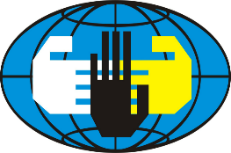 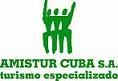   INSTITUTO CUBANO DE AMISTAD CON LOS PUEBLOS                                    AMISTUR CUBA SA               Calle 17 e/ H e I, Vedado, Habana, Cuba                                     Calle 17 e/ H e I Vedado, Habana, Cuba		     email: eurocentro@icap.cu                                                                 email: amiventas@amistur.cu               	          web: www.icap.cu                                                                                  web: www.amistur.cu                                                                                       Estimado (a) amigo (a):El Instituto Cubano de Amistad con los Pueblos y su Agencia de Viajes Amistur Cuba S.A convocan a los amigos de Cuba en el continente europeo a formar parte de la 50 Edición de la Brigada de Trabajo Voluntario y Solidaridad con Cuba “José Martí “. El programa está dedicado a conmemorar el 170 aniversario del natalicio del Apóstol de la Independencia de Cuba José Martí, el 63 del triunfo de la Revolución cubana, el 55 de la caída en combate del comandante Ernesto Che Guevara y el 69 del Día de la Rebeldía Nacional. Incluye visitas a lugares de interés histórico, económico, cultural y social, la impartición de conferencias sobre temas de actualidad nacional y encuentros con organizaciones de la sociedad cubana y el pueblo en general, entre otras actividades de interés. Los participantes podrán ser testigos de una Cuba que después de dos años de enfrentamiento a la pandemia y al recrudecido bloqueo económico, comercial y financiero por parte del gobierno de EE UU, ostenta entre varios logros significativos el hecho de ser el primer país en Latinoamérica en inmunizar a su población contra la Covid-19 con vacunas propias. Durante su estancia podrán constatar los logros alcanzados durante más de 60 años de Revolución victoriosa, disfrutar de un turismo sociopolítico sano y seguro, conocer de nuestra historia y cultura, la seguridad ciudadana en nuestras calles, paisajes naturales y destinos ecológicos, que, junto al calor humano, alegre y amistoso del pueblo cubano, hará su experiencia inolvidable. El programa de actividades se desarrollará del 10 al 27 de julio del 2022, en las provincias Artemisa, La Habana, Matanzas y Villa Clara; 17 noches de estancia, 13 de ellas en el Campamento Internacional “Julio Antonio Mella” (CIJAM), ubicado en el municipio Caimito, a 45 Km. de La Habana y 4 noches en Playa Girón, Matanzas, lugar histórico donde el imperialismo norteamericano sufrió su primera gran derrota en América hace 61 años. La estadía tendrá un costo de 642.00 USD por brigadista, que incluye alojamiento (en habitaciones compartidas hasta para 4 personas en el CIJAM), habitaciones dobles o triples en el hotel en Playa Girón, pensión alimentaria completa, transfer in–out del aeropuerto y transportación a todas las actividades previstas en el programa. Si el número total de brigadistas que participen en la brigada sobrepasa la cifra de 50 personas, el costo del programa será menor que 642.00 USD, lo cual se le hará saber oportunamente, antes de efectuar el pago correspondiente. Las actividades opcionales no se incluyen en el precio del paquete y tendrán un costo adicional. La forma de pago es a través de transferencia bancaria o pasarela de pago on line. No podrá ser en USD debido a las restricciones para el uso de esa moneda que nos impone el bloqueo norteamericano. Sin embargo, se estiman en esa moneda pues la tasa de cambio fluctúa menos que otras monedas. Según las medidas epidemiológicas actuales de enfrentamiento a la Covid 19, todos los viajeros internacionales que arriben al país deberán mantener el uso obligatorio de mascarilla o nasobuco durante su estancia en el país. Es una condición imprescindible viajar con seguro médico que tenga cobertura en Cuba.  Los brigadistas que arriben al CIJAM antes del 10 de julio de 2022, deberán pagar un suplemento adicional de 16.00 USD por cada noche, por concepto de alojamiento y alimentación. Las jornadas de trabajo agrícola se efectuarán en áreas aledañas al CIJAM, creado en el año 1972, el cual cuenta con condiciones adecuadas para satisfacer la vida colectiva y las necesidades de las personas que nos visitan de diferentes partes del mundo. Con su asistencia, el brigadista se compromete a cumplir con el programa señalado y a observar adecuadamente las normas de conducta, disciplina y convivencia social, así como el cumplimiento de las medidas higiénico-sanitarias. Las inscripciones estarán abiertas para los interesados hasta 20 de junio del 2022.  Para confirmar su participación solicitamos envíe a los correos: eurocentro@icap.cu y amiventas@amistur.cu  la siguiente información: nombre y apellidos, número de pasaporte, edad, fecha de nacimiento, profesión, idiomas que habla, país de procedencia, organización que representa, fecha, hora y número de vuelo de llegada a Cuba, así como fecha, hora y vuelo de salida. A los participantes que se encuentren en La Habana antes del inicio de la brigada se les garantizará un transporte para el traslado al CIJAM, que saldrá de la sede central del ICAP el domingo 10 de julio de 2022 a las 17:00 horas. Esperamos contar con su presencia en la 50 edición de la Brigada Europea de Trabajo Voluntario y Solidaridad con Cuba “José Martí”, donde la amistad y la solidaridad entre los pueblos cubanos y europeos reinarán, permitiéndonos avanzar en la construcción de un futuro mejor, de paz y hermandad.  Fraternalmente,Ibis Alvisa González Directora de la brigada Instituto Cubano de Amistad con los Pueblos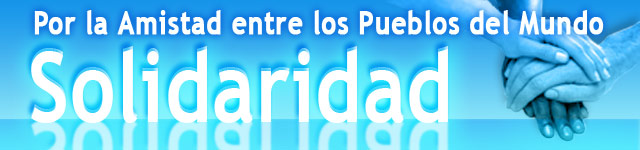 PROGRAMA PARA LA ATENCION A LA 50 EDICIÓN DE LA BRIGADA EUROPEA “JOSÉ MARTI”Sábado 9 y domingo 10 de julio, arribo de las delegaciones al CIJAMDomingo 10 de julio de 202217:00 hrs     Salida de un ómnibus de la Sede Central del ICAP hacia el CIJAM.                    Recibimiento de los brigadistas en el CIJAM. Cena. Lunes 11 de julio de 202207:30 hrs    	De pie y desayuno09:30 hrs    	Ofrenda floral ante el monumento a Julio A. Mella.    10:00 hrs    	Actividad oficial de bienvenida.11:00 hrs    	Reunión general de información sobre funcionamiento del CIJAM y presentación de la delegación cubana y trabajadores del CIJAM.12:00 hrs    	Almuerzo.14:00 hrs    	Conferencia: “El ideario solidario y antimperialista de José Martí en el                    	pensamiento y la acción de Fidel”.                     Siembra de un árbol de la amistad en el Bosque Martiano del CIJAM.16:30 hrs    	Primera reunión del Comité Coordinador para jefes de países.18:30 hrs	Cena20:00 hrs    	Actividad cultural de bienvenida.Martes 12 de julio de 202205:30 hrs    	De pie y desayuno06:45 hrs    	Matutino07:00 hrs    	Salida hacia las labores productivas11:00 hrs    	Regreso al campamento12:00 hrs    	Almuerzo14:00 hrs 	Conferencia: “Cuba: una visión desde su realidad política, económica y social. Relaciones con Estados Unidos y la Unión Europea”.  16:30 hrs    	Actividades deportivas 18:30 hrs 	Cena20:00 hrs   	Presentación de filme cubano: “El Mayor” de Rigoberto López Miércoles 13 de julio de 202205:30 hrs    	De pie y desayuno06:45 hrs    	Matutino07:00 hrs   	Salida hacia las labores productivas 11:00 hrs   	Regreso al campamento12:00 hrs   	Almuerzo14:00 hrs 	Conferencia: El desarrollo científico de la Revolución cubana al servicio del pueblo.18:00 hrs 	Cena 20:00 hrs   	Clases de baileJueves 14 de julio de 202205:30 hrs     	De pie y desayuno06:45 hrs     	Matutino07:00 hrs     	Salida hacia las labores productivas 11:00 hrs     	Regreso al campamento12:00 hrs     	Almuerzo14:30 hrs     	Visita a la Estación Ecológica Sierra del Rosario. Ecovida-Centro de           investigaciones y servicios Ambientales. Disfrute del lugar.18:00 hrs     	Cena 20:00 hrs   	Clases de baileViernes 15 de julio de 202207:00 hrs     	De pie y desayuno 		09:00 hrs     	Salida hacia La Habana10:30 hrs     	Visita al Memorial José Martí, ofrenda floral y acto central en conmemoración a la 50 edición de la brigada José Martí. 12:30 hrs     	Almuerzo en la Casa de la Amistad. 15:00 hrs     	Visita al Centro Fidel Castro18:30 hrs     	Regreso al CIJAM 19:00 hrs     	Cena. 20.00 hrs	Reunión para explicar el programa y estancia en Matanzas. 		Segunda reunión del Comité Coordinador para jefes de países. Sábado 16 de julio de 202207:00 hrs     	De pie y desayuno08:00 hrs     	Salida hacia Matanzas 10:30 hrs.   	Llegada a la ciudad de Matanzas.Colocación de ofrenda floral a José Martí en el Parque de la Libertad. Recibimiento por las autoridades de la provincia. 12: 00 hrs 	Almuerzo en restaurant de la ciudad. 14: 00 hrs 	Visita al Museo Castillo de San Severino. Ruta del Esclavo.15.30 hrs 	Salida hacia Playa Girón.  18:00 hrs     	Alojamiento en el Hotel Playa Girón19.00 hrs 	Cena. 21:00 hrs     	Actividad de bienvenida en el hotel Domingo 17 de julio de 202208:00 hrs     	Desayuno10.00 hrs 	Visita al Museo de Playa Girón.12:00 hrs     	Almuerzo en el hotel 14:00 hrs     	Visita a Playa Caleta y Punta Perdiz para disfrute de la playa y la belleza de la                                	naturaleza. 19:30 hrs     	Cena en el hotel Lunes 18 de julio de 202207:00 hrs    	Desayuno 09:00 hrs    	Visita a lugares de interés económico UEB René Ramos Latour (dedicada a labores de la pesca)Empresa Forestal 12:00 hrs     Almuerzo en el hotel15:00 hrs     Visita a la sede del Conjunto Artístico Comunitario Korimakao                     Intercambio con jóvenes artistas y gala cultural19:00 hrs     Cena en el hotelMartes 19 de julio de 2022 07:00 hrs     	Desayuno08:00 hrs     	Trabajo voluntario en San Blas en apoyo a la producción de alimentos12:00 hrs     	Almuerzo en el hotel14.00 hrs	Visita a Boca de Guama, la Laguna del Tesoro y el Criadero de Cocodrilos 17:00 hrs     	Visita a Soplillar y el Museo de los Carboneros, encuentro con combatientes de                      	la Revolución.19:00 hrs     	Cena en el hotel 21:00 hrs     	Actividad de despedida en el hotelMiércoles 20 de julio de 202207:00 hrs     	Desayuno 07:30 hrs     	Entrega de las habitaciones 08:00 hrs     	Salida hacia Villa Clara 10:30 hrs     	Llegada y bienvenida en el Complejo Escultórico Comandante Ernesto Che Guevara. Visita al Memorial del Che, Monumento al Tren Blindado y la Loma del Capiro hrs 	Almuerzo en la Casa de la Amistad de Villa Clara 15:30 hrs     	Salida para el CIJAM 19:00 hrs     	Llegada al CIJAM. Cena. Jueves 21 de julio de 2022 8.00 hrs 	Desayuno 10:00 hrs     	Encuentro con representantes de organizaciones políticas y de masas (UJC, FMC, ANAP y CTC)12.00 hrs	Almuerzo 14.00 hrs	Taller: “60 años del ICAP, la solidaridad mundial con Cuba contra el bloqueo, por la paz y la amistad”. 15.00 hrs	Actividades deportivas 18.30 hrs 	Cena20:30 hrs   	Filme cubano InocenciaViernes 22 de julio de 2022 7.00 hrs	Desayuno 9.30 hrs     	Visita a la Unión de Juristas de Cuba. Explicación sobre el proceso 			legislativo en el país, incluido el Código de las Familias. 12:00 hrs     	Almuerzo en restaurante local  14.00 hrs	Visita a un proyecto comunitario.  16:00 hrs     	Visita a un barrio en transformación. Encuentro con dirigentes de los Comités de Defensa de la Revolución y población local. 18:30 hrs     	Salida para el CIJAM19:30 hrs     	Cena Sábado 23 de julio de 2022 07:00 hrs     	Desayuno 08:30 hrs     	Carrera de la amistad. Intercambio con glorias del deporte cubano12:00 hrs     	Almuerzo.  Tarde: 	Preparación de la noche europea  19:00 hrs     	Cena y noche europea Domingo 24 de julio de 20227.30 hrs 	Desayuno8.30 hrs 	Traslado a La Habana. 9.30 am 	Visita al Memorial de la Denuncia		Al concluir, día libre en La Habana Vieja.  17.00 hrs	Regreso al CIJAM18.30 hrs	Cena. Lunes 25 de julio de 2022 05:30 hrs    	De pie06:45 hrs     	Desayuno07:30 hrs     	Salida hacia las labores productivas. Actividad final de producción. 12:00 hrs     	Almuerzo14:00 hrs     	Descarga musical: “60 razones y más que defender” Intercambio con artistas        locales 16.00 hrs	Tercera reunión del Comité Coordinador para jefes de países 18:30 hrs     	Cena. 20.00 hrs	Proyección de documental sobre el bloqueo a CubaMartes 26 de julio de 2022  05:30 hrs     	De pie 06:00 hrs     	Desayuno 07:00 hrs     	Participación en el acto provincial por el 26 de julio, Día de la Rebeldía Nacional en el Memorial a los Mártires de Artemisa, intercambio con autoridades de la provincia y visita al Memorial.Al concluir, tiempo libre en Artemisa13:30 hrs     	Almuerzo en el CIJAM Tarde Libre. Actividades deportivas. 	 18:30 hrs     	Cena20:00 hrs     	Cumpleaños colectivo y Fogata de la AmistadMiércoles 27 de julio de 2022  08:00 hrs     	Desayuno 10.00 hrs	Actividad de clausura de la brigada. 12.00 hrs	Almuerzo. 13.00 hrs	Traslado al aeropuerto de los brigadistas que salen de Cuba ese día y a La Habana los que permanecerán en el país. 